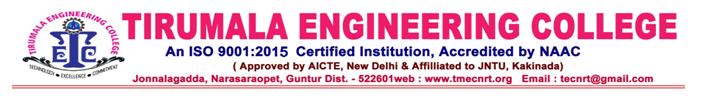 Safety and Security:The institution provides a safety and security awareness and about environment to the students andStaff of different genders, with the cooperation of institute security personnel, town police, fireDepartment, local communities; it also provides awareness about medical and ambulance services availability and utility.The institute has fire extinguishers at appropriate places in each floor to address the fire incidences and First-aid boxes are kept available in all the departments, labs, security office, and administrative office. It has a medical room which is utilized for medical emergencies by staff and students. 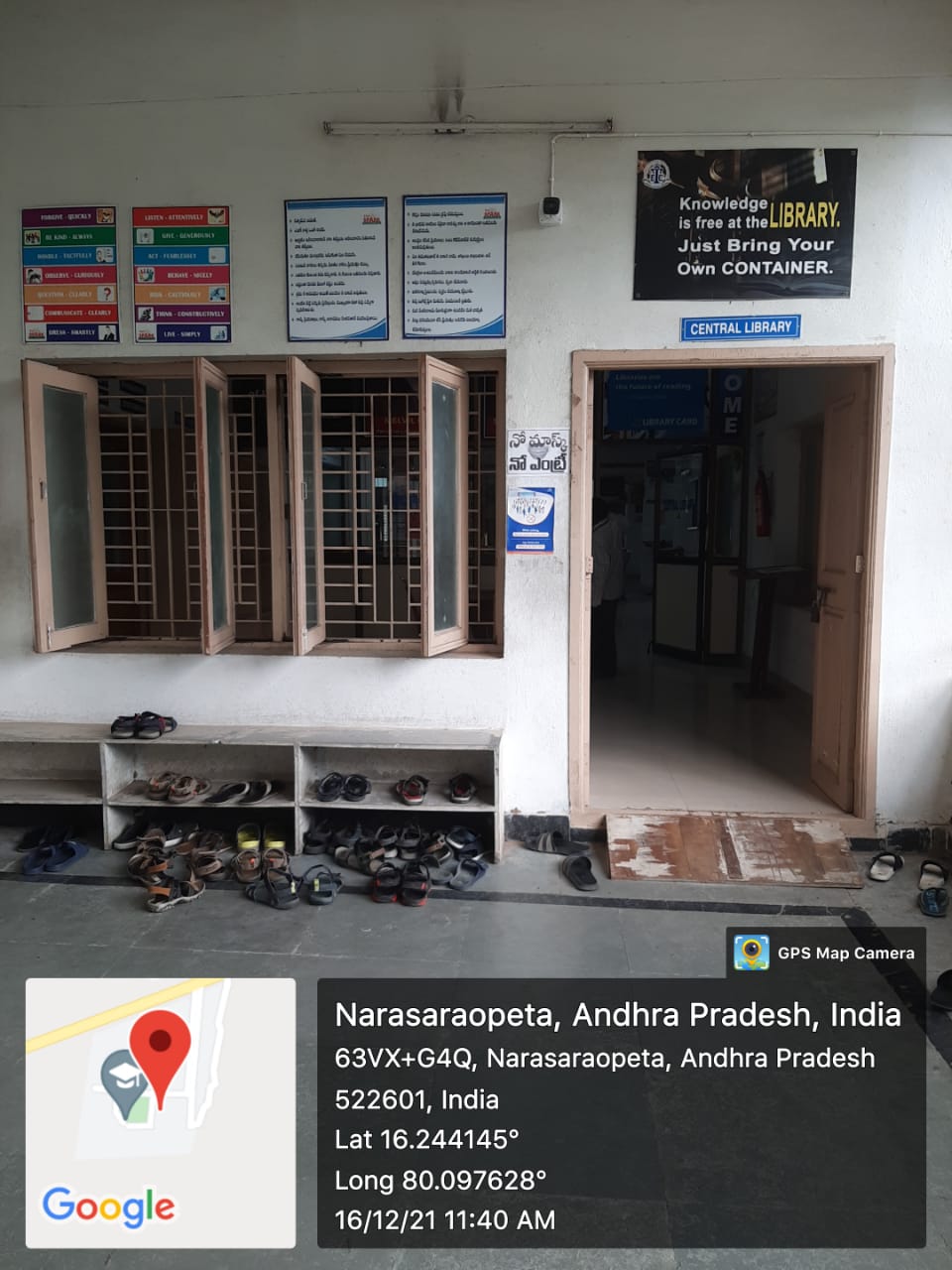 CCCCCC-Camera at central library, ground floor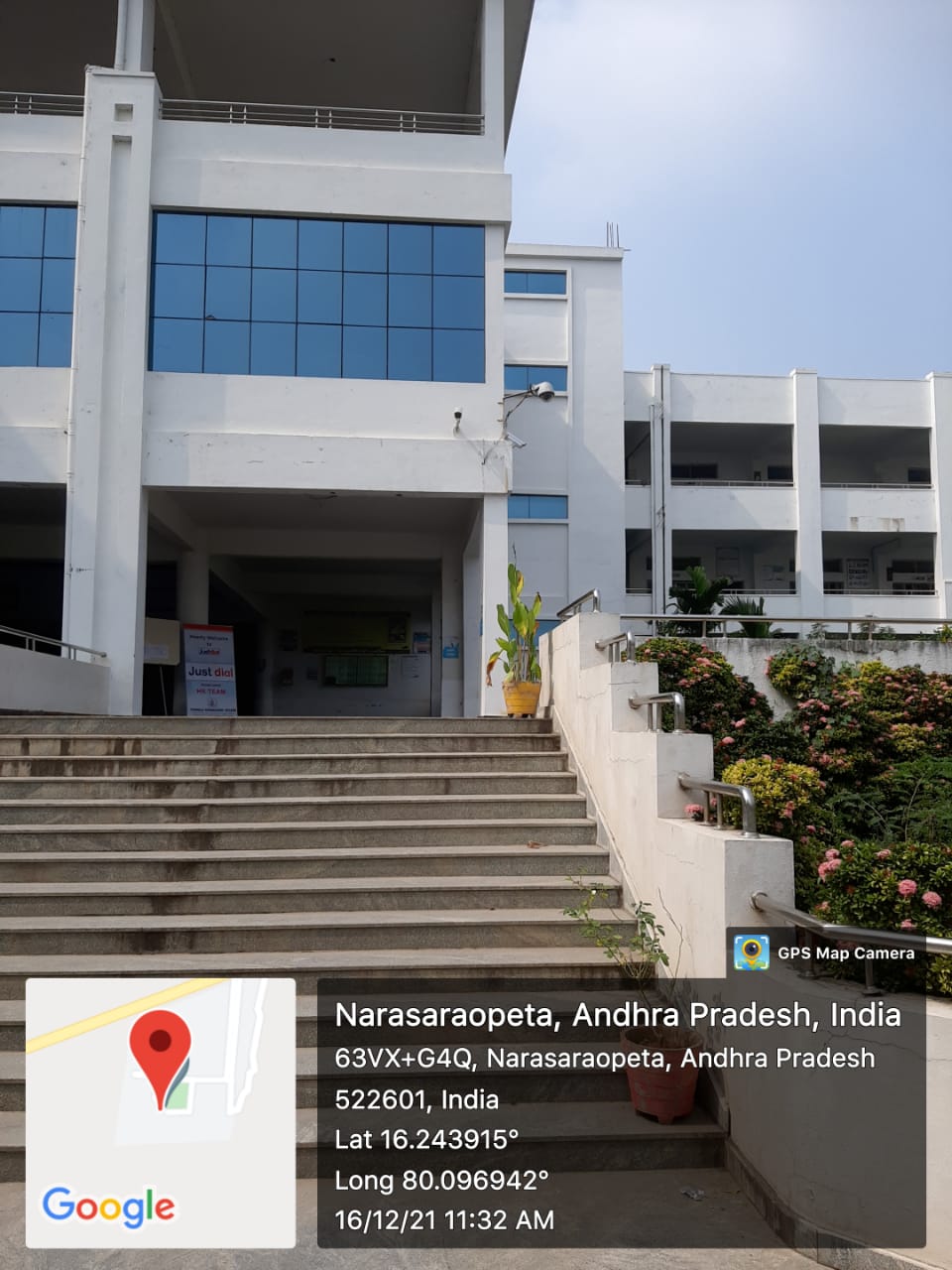 CC-Camera at Entrance, main block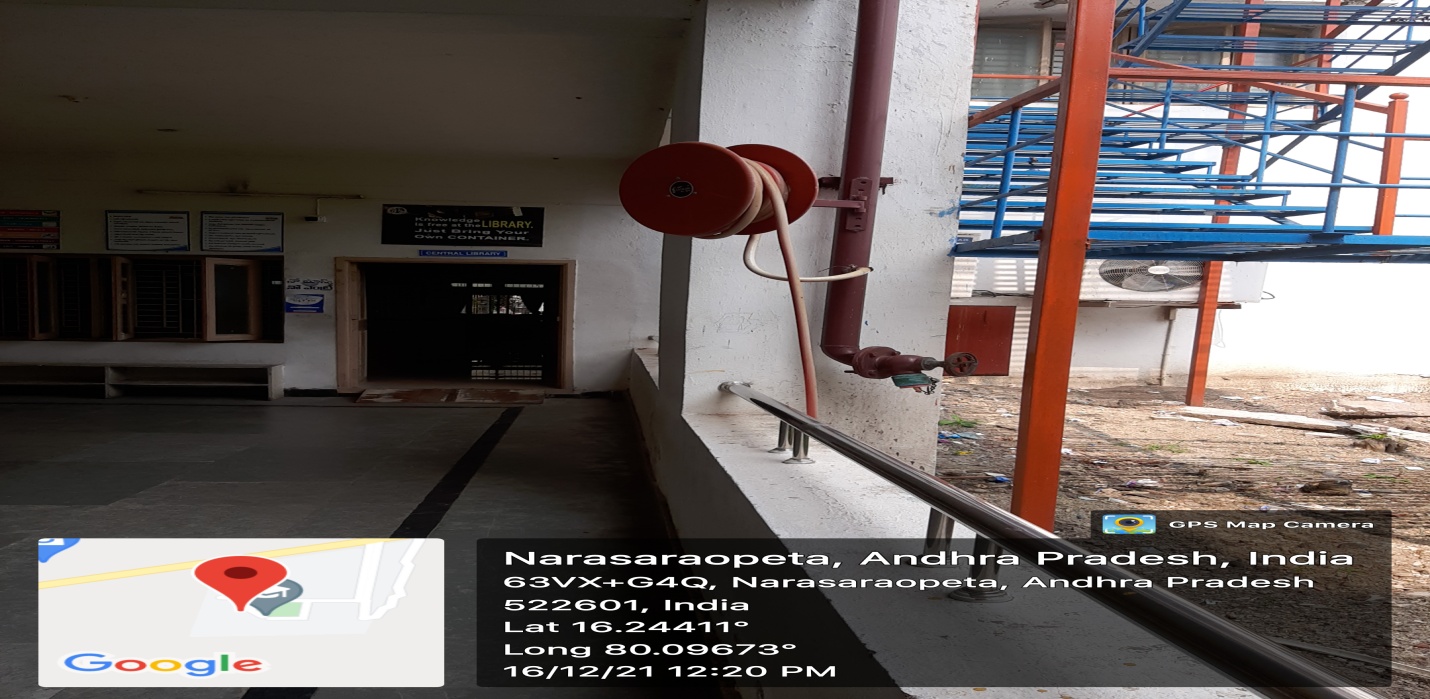 fire extinguishers at Ground floor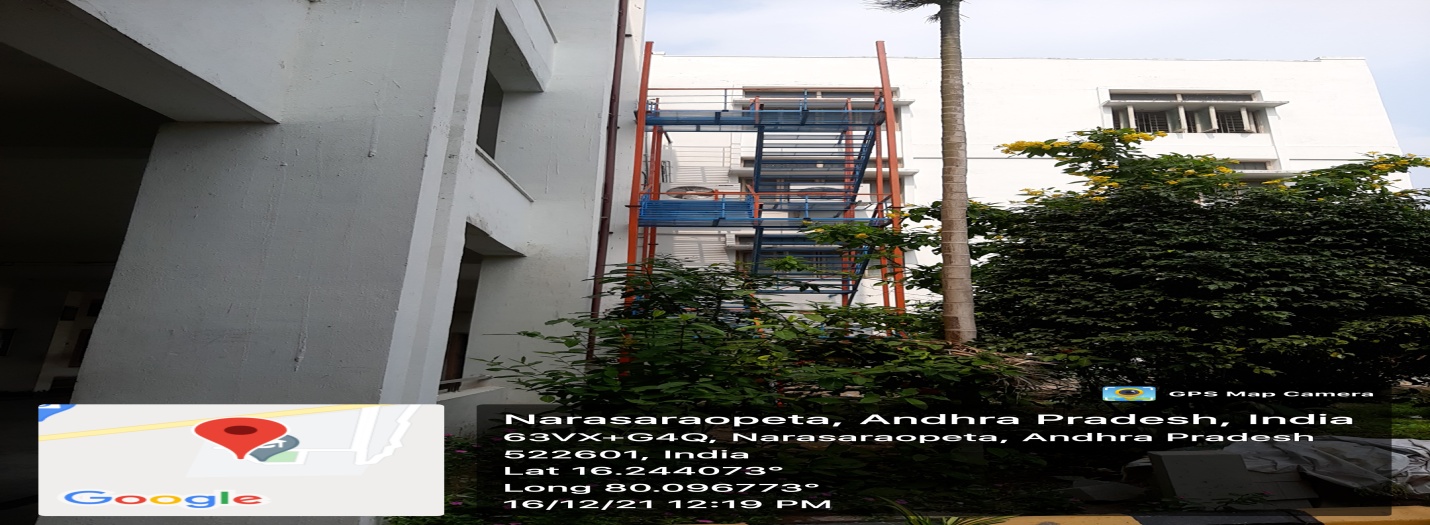 Emergency Iron steps at Ground floorCounseling:The institute provides counseling to the students for taking preventive steps with regard to academicand non-academic related issues along with gender discrimination and sexual harassment.It provides mentoring and counseling to the students on concurrent basis to make them aware of:Good academic performance Anti-RaggingDiscipline and hard workMaintaining 100% attendanceWearing formal shoes in labsUse of aprons in labs for safety purpose. Safety parameters for riding two wheelers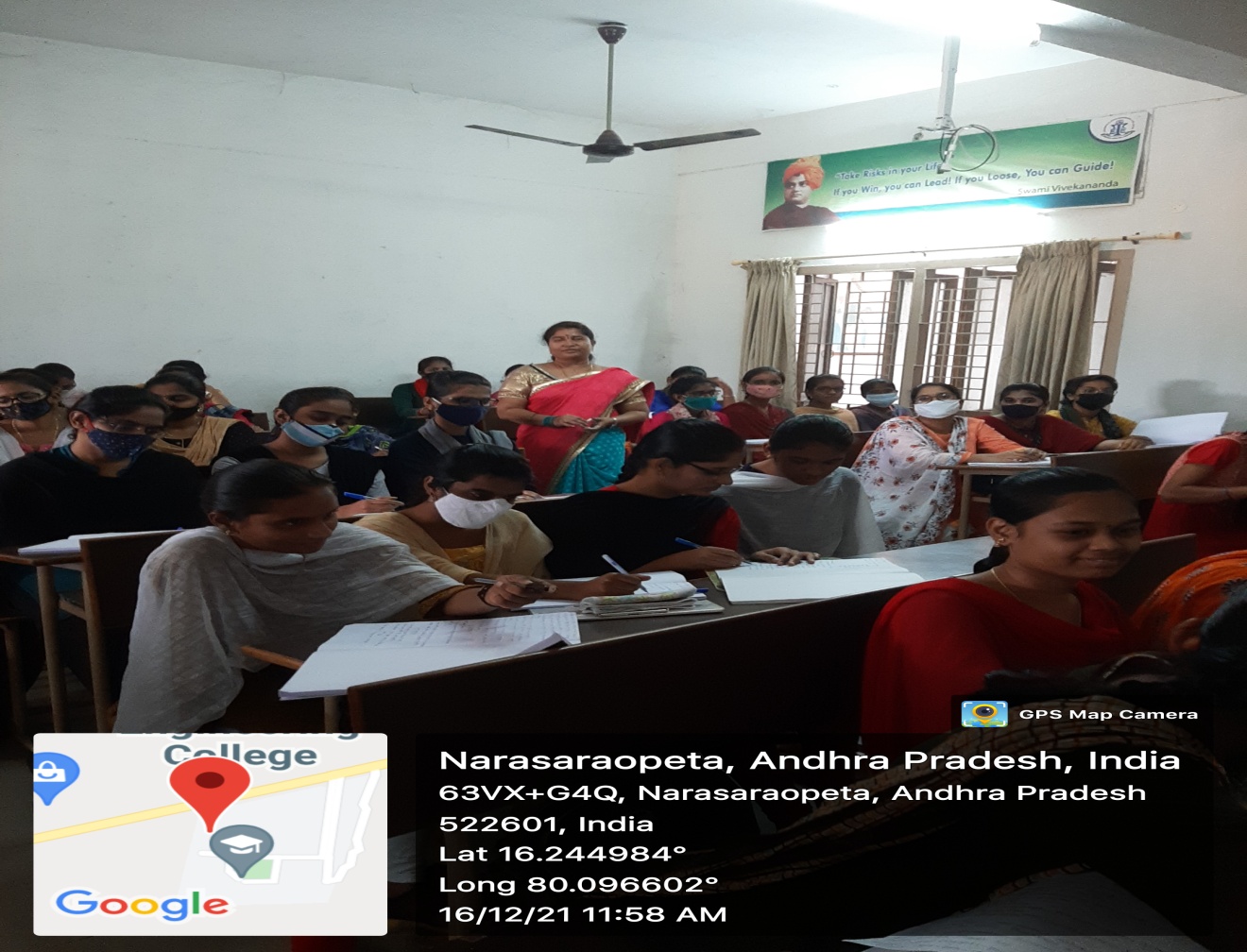 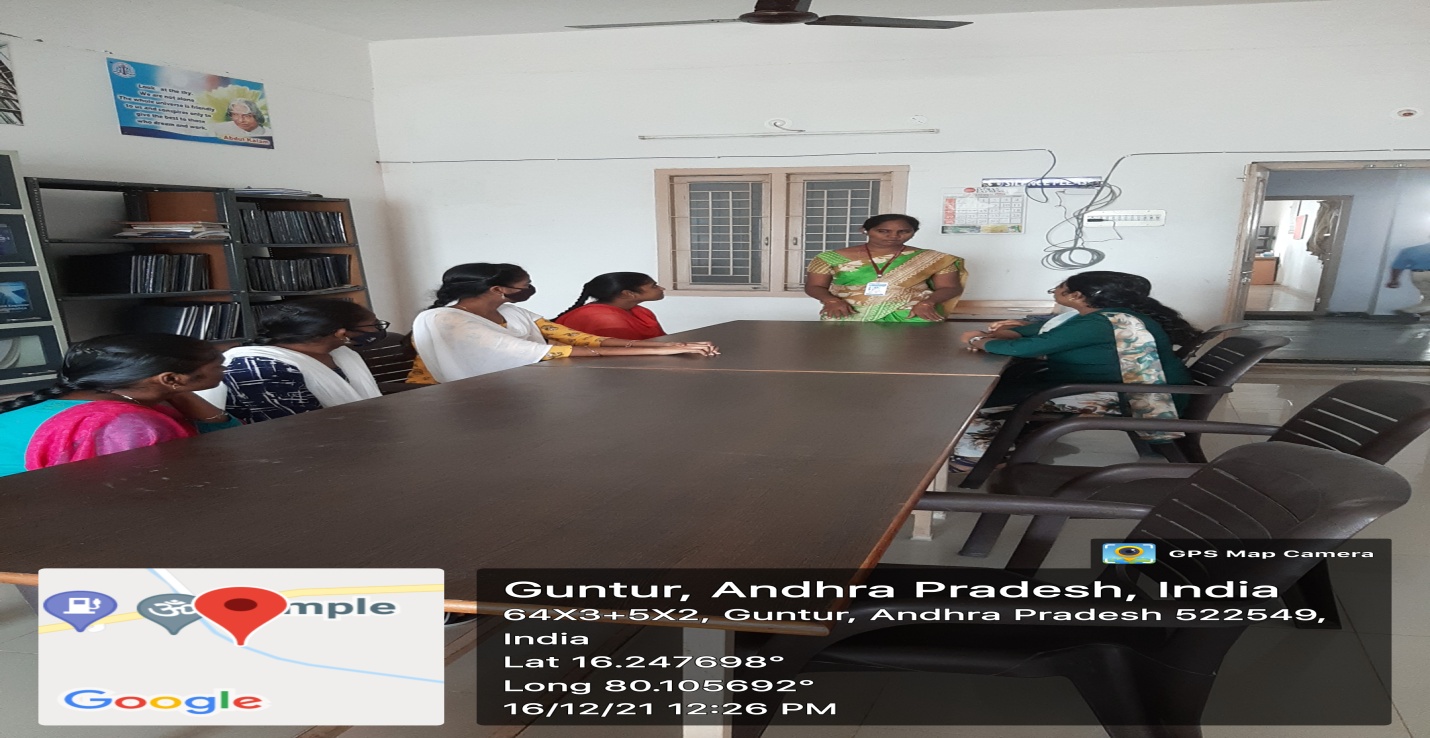 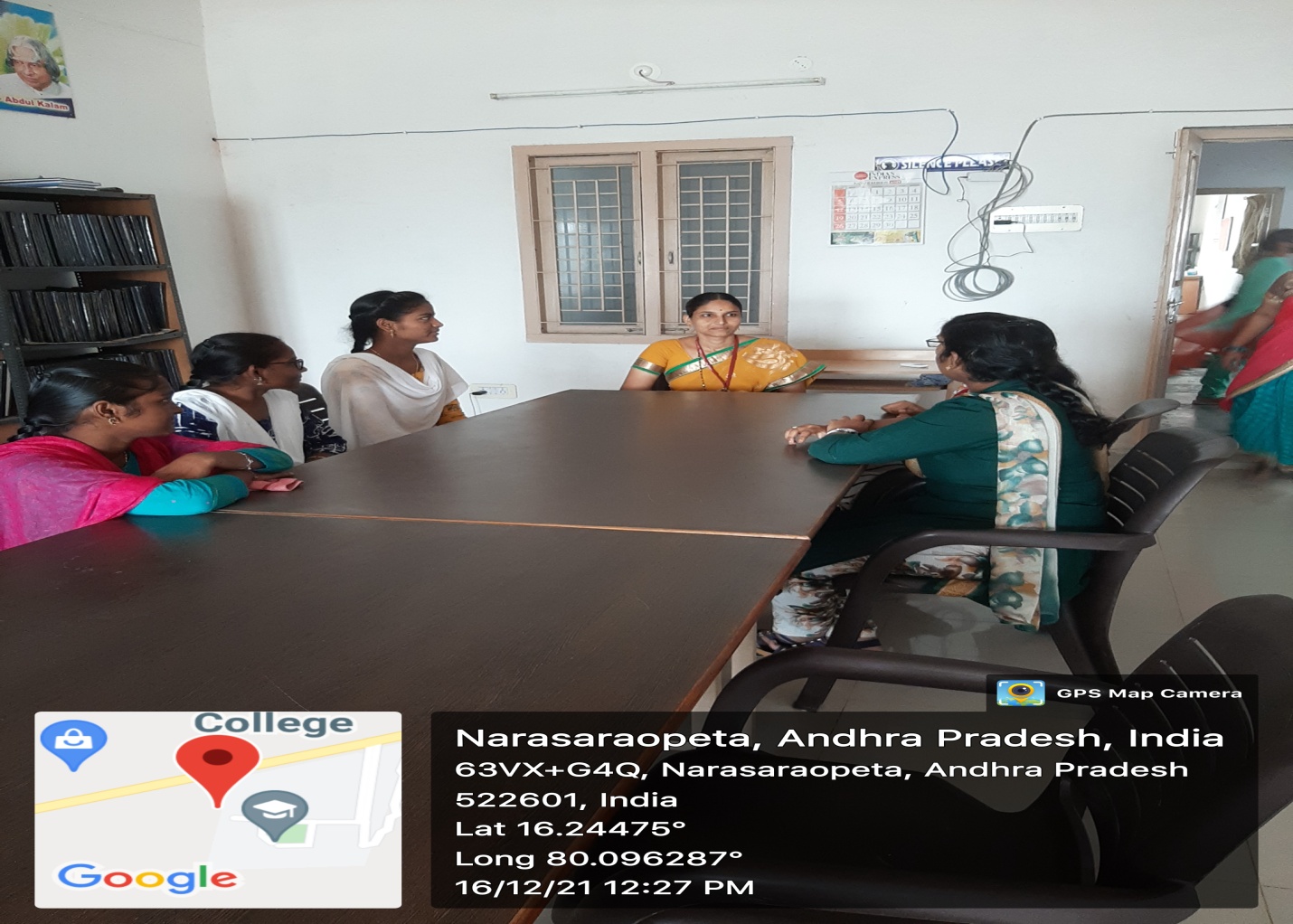 Students counselingCommon Rooms: The institution provides common rooms for girls and boys for their relaxation and recreation which isunder security surveillance. Separate washrooms are provided to girls and boys. Sanitary Napkin, first aid kit is available in rest room for girls.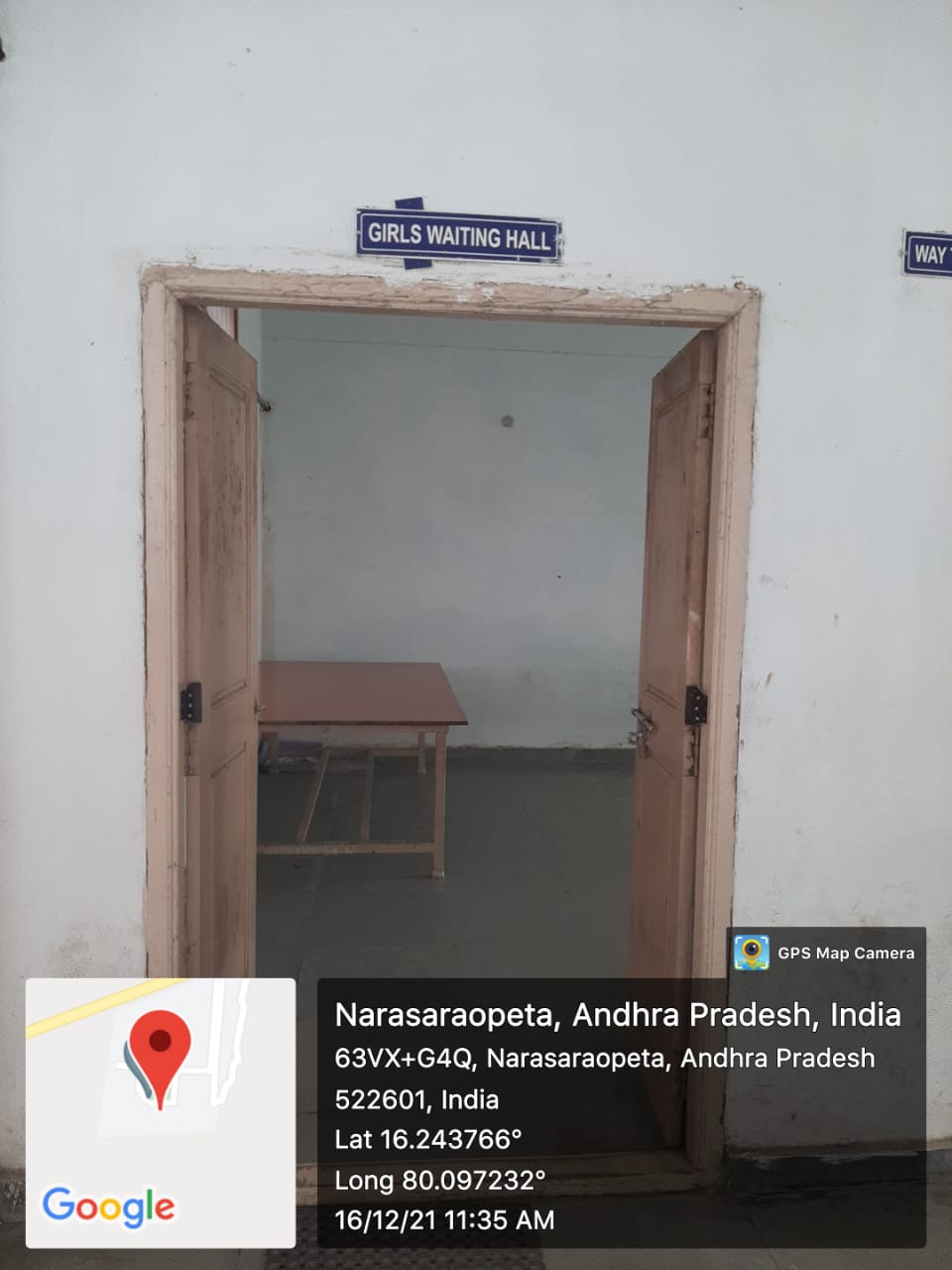 Women Waiting Room at Second Floor, main building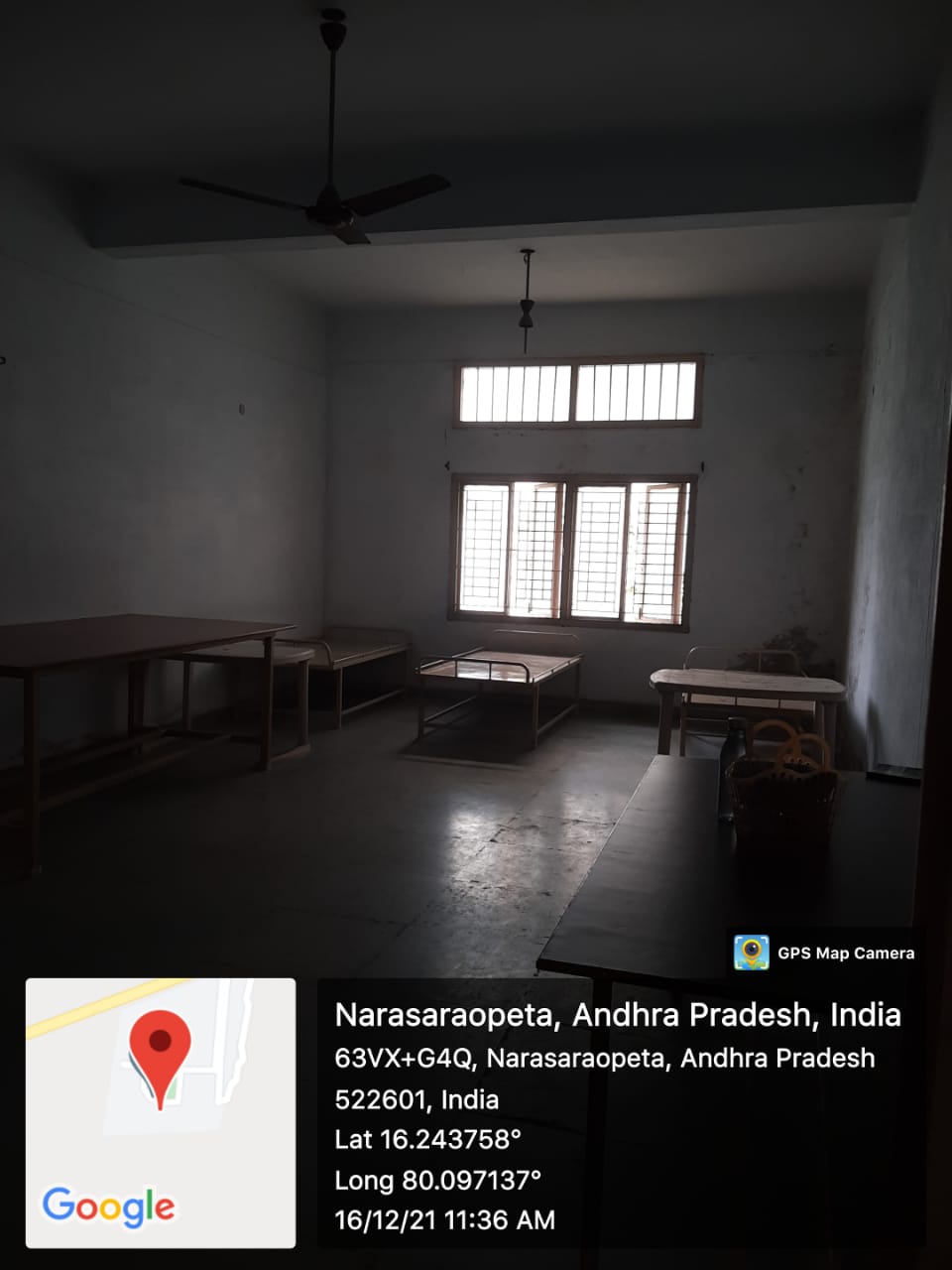     Beds in Women waiting Room 3rd floor, main building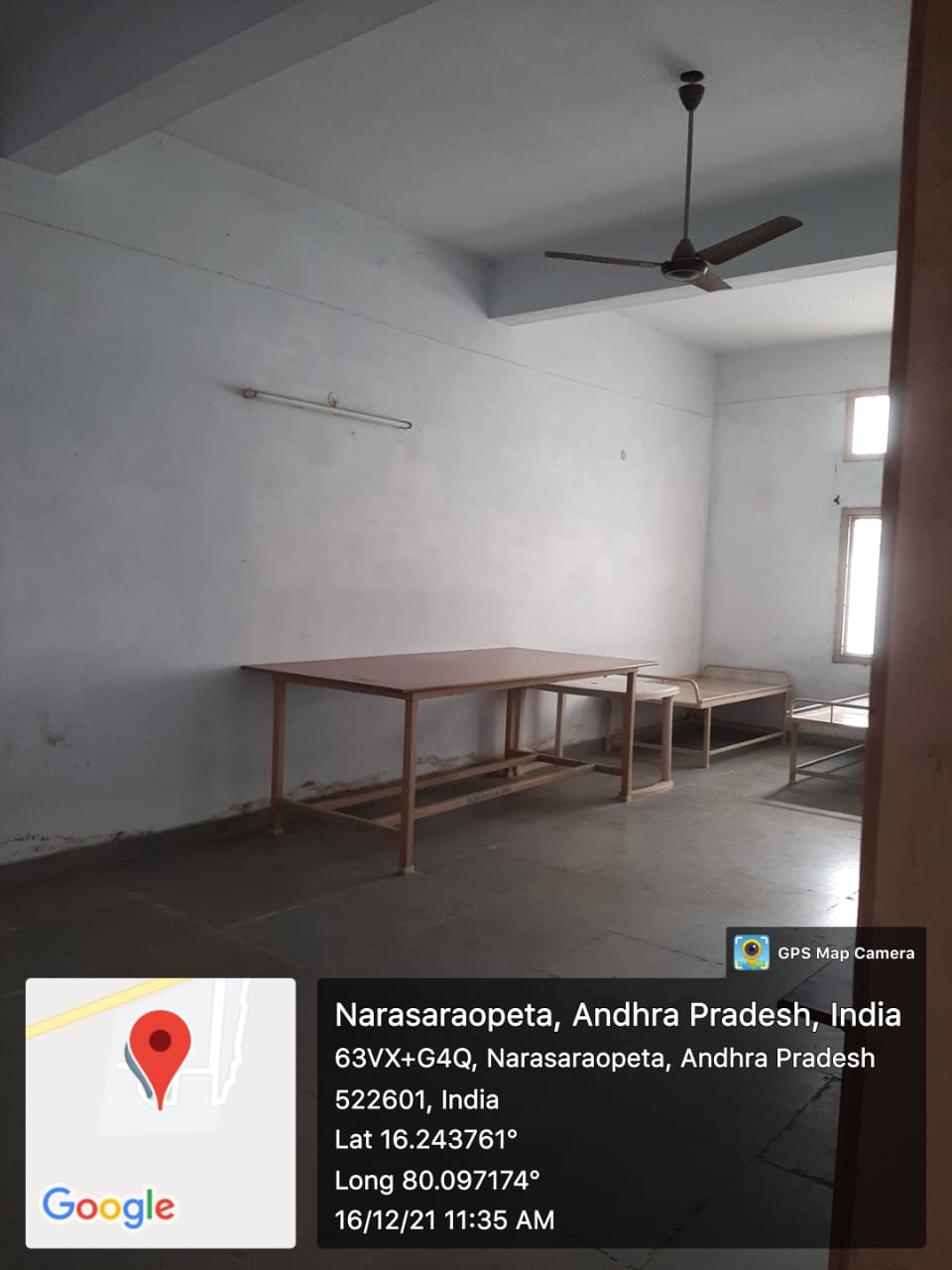 